Name:_______________________Source Analysis Worksheet: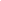 Character:Caption/Title: Symbols/objects and meaning:What is the message of the Cartoon? Who is the target?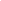 Character:Caption/Title: Text in cartoon:Symbols/objects and meaning: What is the message of the Cartoon? Who is the target?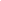 Character:Caption/Title: Text in cartoon:Symbols/objects and meaning: What is the message of the Cartoon? Who is the target?What are the problems that Nast is attempting to expose? Who is his target and what message is he attempting to convey about the target?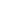 1. Describe the characters in the photo (number of characters, age, actions, clothing, etc)2. Describe the setting of the photo.3. What is the message of the photo?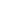 1. Describe the characters in the photo (number of characters, age, actions, clothing, etc)2. Describe the setting of the photo.3. What is the message of the Photo?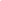 1. Describe the characters in the photo (number of characters, age, actions, clothing, etc)2. Describe the setting of the photo.3. What is the message of the Photo?What are the problems that Jacob Riis is attempting to expose or uncover?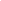 1. What are the working conditions of the factory that Sinclair describes in (excerpt #1)?2.  What is the condition of the cows that are being canned in the factory (excerpt #2)?3.  What problem is the cow meat causing (excerpt #2)?What problems is Upton Sinclair uncovering?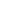 1. In these text excerpts Tarbell is exposing the business practices of what company and what individual?2.  According to Tarbell, what tactics does Standard Oil use to grow and succeed? Does she believe these tactics are fair and beneficial to the American public?3.  (Fill in the blank) Tarbell refers to Standard Oil as the “master of the oil industry.” Based on her claims, Standard Oil has a  ________________ of the oil industry. 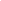 According to Steffens, what is the matter with politics? Why does he believe this is a problem?What does Steffens say about bribes?What problems is Lincoln Steffens attempting to expose and uncover?